LAREGE PRINT	Christ Church United Methodist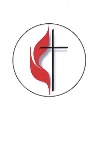 Connect with us online at www.ccumtucson.org www.facebook/CCUM.Tucson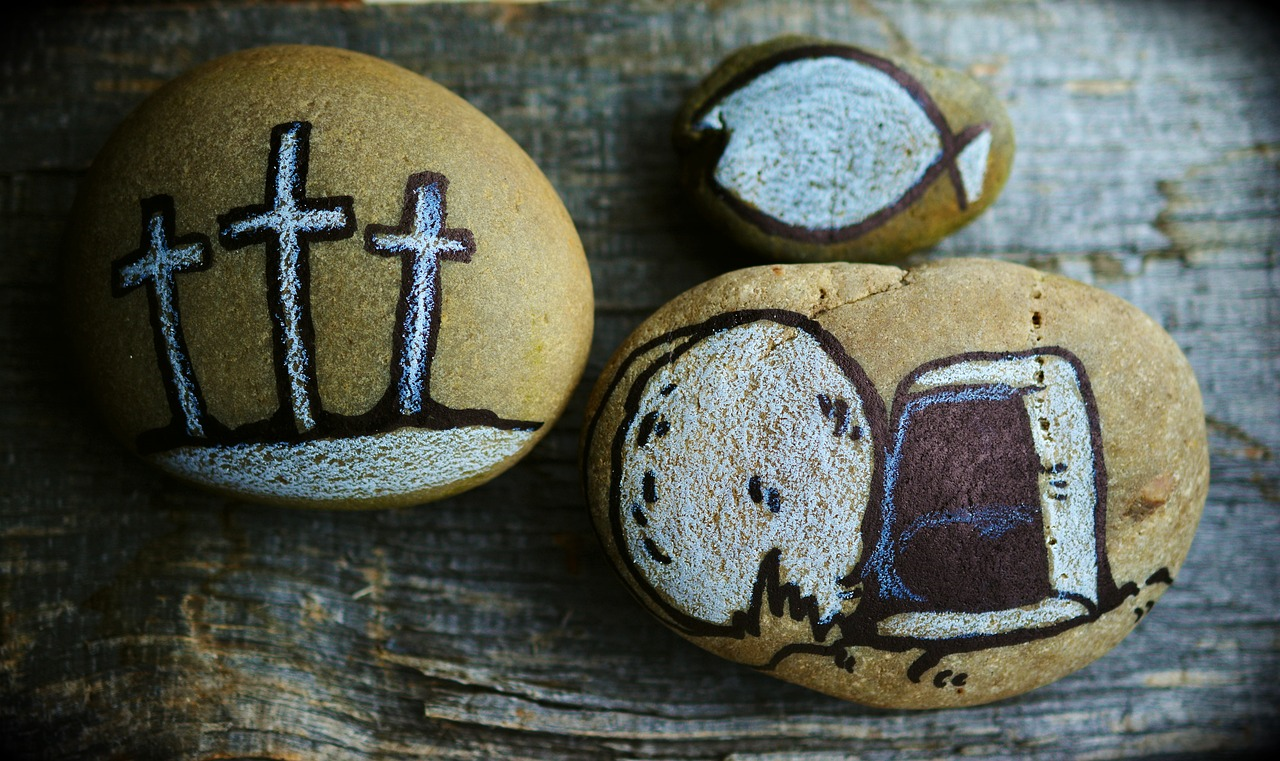 Fourth Sunday of Easter, April 28th , 2024Welcome and Announcements*Please stand Trinity ChimesPrelude        Savior Like a Shepherd Lead Me                                                            arr. Gary Lanier                     Rudy & Carole Rostash, Clarinets*Call to WorshipEaster people, we have been saved by the Risen Christ, the life-giving Vine.We abide in Love, the life-giving Vine.We are branches of the Vine—sustained, nurtured, and pruned by Love.We have no life apart from Love, the life-giving Vine. When we make our home in the Vine, and the Vine makes a home in us, we bear the fruit of Love.We produce the fruit of Love, the life-giving Vine.Easter people, how shall we bear the fruit of Love, the life-giving Vine?We will love and learn to love as we rest, play, work, and build community with God and one another.Amen.*Hymn of Praise 662  Stand Up and Bless the Lord                                                             ST. MICHAEL1. Stand up and bless the Lord,     ye people of his choice;    stand up and bless the Lord your God     with heart and soul and voice.2. Though high above all praise,     above all blessing high,     who would not fear his holy name,     and laud and magnify.3. O for the living flame    from his own altar brought,    to touch our lips, our minds inspire,    and wing to heaven our thought!4. God is our strength and song,     and his salvation ours;     then be his love in Christ proclaimed     with all our ransomed powers.5. Stand up and bless the Lord;    the Lord your God adore;    stand up and bless his glorious name,    henceforth forevermore.Opening Prayer Holy Spirit, work in our lives. Bring us love, joy,peace, and patience. Make us kind, good, faithful,and gentle. Teach us self-control. Show us how toserve you better in all that we do. Help us to alwaysremain connected to the vine. Amen.Responsive Reading           Psalm 22 25-31“From you comes my praise in the great congregation;        my vows I will pay before those who fear him.The poor shall eat and be satisfied;        those who seek him shall praise the Lord.        May your hearts live for ever!All the ends of the earth shall remember        and turn to the Lord; and all the families of the nations        shall worship before the Lord.For dominion belongs to the Lord       who rules over the nations.All who sleep in the earth       Shall bow down to the Lord.All who go down to the dust shall bow before the Lord, and I shall live for God.Posterity shall serve the Lord;       Each generation shall tell of the Lord,And proclaim his deliverance to a people yet unborn.        Surely the Lord has done it. Childrens Moment All Children are invited to come up to the front and afterword go to Sunday SchoolMusic of Preparation    The Greatest of These                                     Alejandro D. Consolacion II                                                                                The Chancel ChoirScripture  Reading        	Jeremiah 5:20-31                                           Acts 8:26-40Sermon        Preparing for the Harvest!Music of Response    Prayers of the PeopleFor all the blessings of this life,we give thanks to You, Creator God.For families, friends, colleagues, neighbors, and strangers,who nurture us, that the love of God may grow within.That Your love, your Word, like a seed,may grow to produce in us, good fruit.May your love be like a seed, taking root and growing strong.For the leaders of various nations and cities,that they may lead with strong hearts and gentle hands and generous spirits,with compassion and mercy, with wisdom and grace. May they reflect your will guiding all their actions and decisions.May your love be like a seed, taking root and growing strong.For those who serve in harms way,those who live in dangerous places,those who live in areas of war and strife,those who live in fear,those who worry about employment, bills, food,and struggle just to find dignity in life.May your grace bring peace and safety to all people, one to another.May your love be like a seed, taking root and growing strong.For those who suffer from any illness or dis-ease—of mind, body, or spirit.Restore these, and all those we carry in our hearts, to fullness of health—health as only you, O God, can bring.May your mercy shower each of us with healing mercy and love.May your love be like a seed, taking root and growing strong.For those who are dying, and for those who have died. Send forth your comforting love.Give solace to those who mourn.Console those who grieve.May your grace surround uslike a mantle upon our heads,a shawl upon our shoulders,a hand, to hold our hand.May your love be like a seed, taking root and growing strong.AmenConfession and PardonWe come to the table of our Lord recognizing our need for divine grace. In humility, let us confess our sins before God and one another.Merciful God, we confess that we do not want to be challenged by the cross. We set our minds on human things—we long for the security from our possessions; we prefer our own comfort; Forgive us, we pray. May our sense of self preservation be disturbed by your Son's example; that we might take up his cross in service to the world; through Jesus Christ our Lord. Amen. Silence  Hear the good news: Christ died for us while we were yet sinners. The Mighty One has sent his deliverance for all people; even the generations yet unborn. In the name of Jesus Christ, you are forgiven! In the name of Jesus Christ, you are forgiven! Glory to God! AmenThe Lord’s PrayerOur Father, who art in heaven, hallowed be thy name. Thy kingdom come, thy will be done, on earth as it is in heaven. Give us this day our daily bread and forgive us our trespasses as we forgive those who trespass against us, and lead us not into temptation, but deliver us from evil, for thine is the kingdom, the power, and the glory, forever, Amen.*Passing of the PeaceInvitation to OfferingOffertory            Here is Love                   arr. Wilson                          Rudy & Carole Rostash, Clarinets    *Doxology 94     	Praise God, from Whom all Blessings FlowPraise God, from whom all blessings flow;Praise God, all creatures here be low:  Alleluia! Alleluia!Praise God, the source of all our gifts!Praise Jesus Christ, whose power up lifts!Praise the Spirit, Holy Spirit!Alleluia! Alleluia! Alleluia!*Offertory Prayer*Sending Hymn 571 Go, Make of All Disciples                                       						LANCASHIRE1. “Go, make of all disciples.” We hear the call, O Lord, that comes from thee, our Father, in thy eternal Word. Inspire our ways of learning through earnest, fervent prayer, and let our daily living reveal thee everywhere.2. “Go, make of all disciples,” baptizing in the name of Father, Son, and Spirit, from age to age the same. We call each new disciple to follow thee, O Lord, redeeming soul and body by water and the Word.3. “Go, make of all disciples.” We at thy feet would stay until each life’s vacation accents thy holy way. We cultivate the nature God plants in every heart, revealing in our witness the master teacher’s art.4. “Go, make of all disciples.” We welcome thy command. “Lo, I am with you always.” We take thy guiding hand. The task looms large before us; we follow without fear, in heaven and earth thy power shall bring God’s kingdom here.Benediction And now my brothers and sisters in Christ let us continue to choose to sow the good seeds of faith in our God, charity for our neighbors, and the greatest my friends, is to sow seeds of Love to every person we meet and in the end we shall reap a good and plentiful harvest. And let All God’s people Shout AMEN.Postlude    Rise Up, O Men of God     arr. McMichale                   Rudy & Carole Rostash, ClarinetsLiturgist: Dick LearStephen Minister: Georgia CarmichaelThank you to all of the volunteers and staff who made this service possible!ONE LICENSE A-738133 | CCLI #12393 | Perform Music #662 | CVLI #03793174“There is a Fountain Filled with Blood”Words: William Cowper, ca. 1771 (Zech. 13:1)“Go, Make of all Desciples” Words: Leon M Adkins, 1955, alt. (Mt. 28:19-20)If you have any questions, please call the office: 520.327.1116 or send us an e-mail: office@ccumtucson.org. Staff contact information (Only staff with church emails are listed)John Neve - Bell Choir Directorjohn@ccumtucson.orgJanet Tolman – Organist janet@ccumtucson.orgSinamar Respicio – Choir Directorchoir@ccumtucson.orgMary Beth Buttler – Communicationscommunications@ccumtucson.org Candi Eppley – Office Administrator office@ccumtucson.orgRev. Beth Rambikurpastor@ccumtucson.org